                                                                                                Obec Trnovec nad Váhom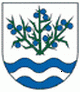 Materiál č. 1 na 17. zasadnutie Obecného zastupiteľstva v Trnovci nad Váhom dňa 05.09.2016K bodu programu 2: „Rozbor hospodárenia Obce Trnovec nad Váhom od 1.1.2016 do 30.6.2016“1. Dôvodová správaDôvodová správa k materiálu č. 1 na 17. zasadnutie OZ v Trnovci nad Váhom Rozbor hospodárenia obce za I. Q. 2016 vypracovala Marta Szabová, účtovníčka obce a pracovníčka ekonomického referátu, ktorá je zodpovedná za vedenie účtovníctva a prípravu rozpočtu obce. Obec Trnovec nad Váhom do 30.06.2016 hospodárila na základe schváleného rozpočtu obce na rok 2016 a v zmysle zákona č. 583/2004 Z. z. o rozpočtových pravidlách územnej samosprávy. Príjmy obce do 30.06.2016 dosiahli sumu 898.013,61 € t.j. plnenie na 42,96 %. Výdavky boli čerpané v sume 774.773,35€ t.j. 37,92 %. Z toho výdavky obce sú 489.066,08 € a výdavky rozpočtovej organizácie ZŠ s MŠ v Trnovci nad Váhom činia 285.707,27 €.  Stav finančných prostriedkov na účtoch, vrátane pokladne k 30.júnu 2016 bol v sume 943.628,89 €. Rekapitulácia: -príjmy obce za hore uvedené obdobie boli v sume 898.013,61€ a výdavky obce v sume 774.773,35 € . Výdavky obce zahŕňajú aj výdavky školy / originálne kompetencie a dotáciu pre školu /. Výsledok rozpočtového hospodárenia do 30.06.2016 je prebytok hospodárenia obce v sume 129.426,07 € .Uvedený rozbor hospodárenia obce bol prerokovaný aj na zasadnutí Komisie finančnej a podnikateľskej pri OZ, ktorá nevzniesla voči rozboru žiadne námietky a  Rozbor hospodárenia Obce Trnovec nad Váhom týmto vzala na vedomie.Podrobnejšie plnenie príjmov a čerpanie výdavkov podľa funkčnej klasifikácie rozpočtu  spolu so stanoviskom hlavnej kontrolórky obce, p. Ing. Fülöpovej, je prílohou  tohto materiálu.